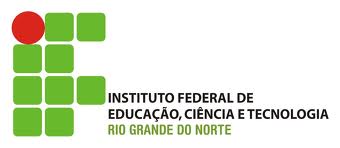 ATIVIDADE DE PESQUISAEQUIPAMENTOS DE INTERCONEXÃO DE REDES DE COMPUTADORESObjetivos. Esta atividade prática busca realizar a investigação sobre a caracterização dos domínios de broadcast e de colisão nos dispositivos de interconexão de redes de computadores.Questões propostasDefina domínio de broadcast. Defina domínio de colisão.Diferencie os diferentes equipamentos de interconexão de redes (HUB, switch e roteador), em relação aos domínios de broadcast e de colisão.TURMASUBSEQUENTE/IFRN NOVA CRUZ (INFORMATICA)SUBSEQUENTE/IFRN NOVA CRUZ (INFORMATICA)SUBSEQUENTE/IFRN NOVA CRUZ (INFORMATICA)DISCIPLINATECN. IMPL. REDESPERÍODO2014.1SEMESTRE3°PROFESSORHELBER WAGNERREFAULA-2-ATIVIDADE-PESQUISA-EQUIPAMENTOS-INTERCONEXAOAULA-2-ATIVIDADE-PESQUISA-EQUIPAMENTOS-INTERCONEXAOAULA-2-ATIVIDADE-PESQUISA-EQUIPAMENTOS-INTERCONEXAOAULA-2-ATIVIDADE-PESQUISA-EQUIPAMENTOS-INTERCONEXAOAULA-2-ATIVIDADE-PESQUISA-EQUIPAMENTOS-INTERCONEXAOALUNO